For your personal use, please take this newsletter away with you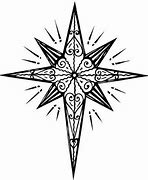 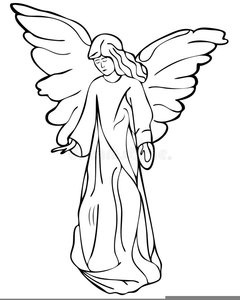 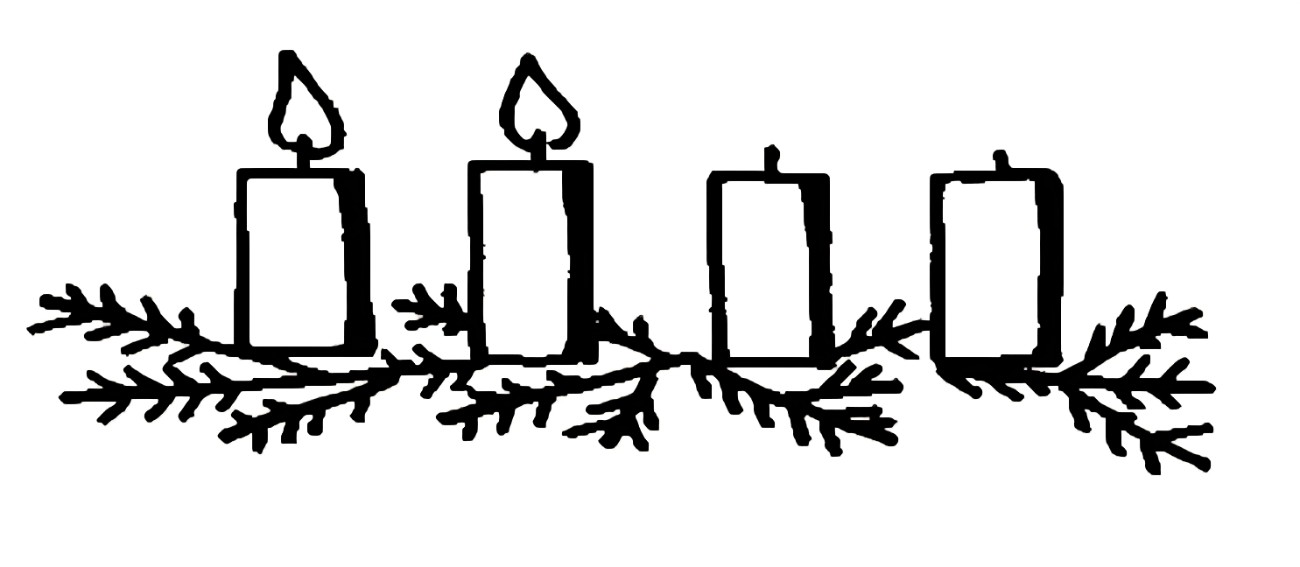 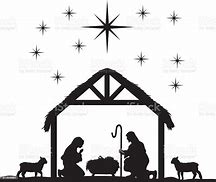 COVID-19 MEASURES – PLEASE NOTE THAT MOST MEASURES REMAIN IN PLACE Wearing of face coverings is now again required, unless you are unable to for medical reasons.Using the “ONE WAY SYSTEM” entering the main front door and leaving by the side door of the churchCongregational singing is now allowed. Sign of the peace is omittedChildren are not allowed to wander around the church for their own protection and other people’s safetyVotive candles are availableFollowing the Social Distancing rule of 1 metre or more, we can now accomodate 86 people. (The seating areas have green signage). We have reintroduced bidding prayersThe Offertory Procession will be reintroduced when music is available, with those involved sanitising their hands immediately before they touch the sacred vessel or other giftsThe Holy Communion will continue to be under one kind and the Minister will continue to wear a face covering and it is permitted to announce “the Body of Christ” for each communicant. Communion is recommended to be distributed in the hands, but if people wish to receive on the tongue, then they should wait until the end of the communion line and receive then. Communion on the tongue exposes the ministers’ hands to their aerosol and inccreases the possibility of viral infections. He will have to sanitize his hands again immediately after.SECOND SUNDAY OF ADVENT – YEAR CEntrance Antiphon.O people of Sion, behold, the Lord will come to save the nations,and the Lord will make the glory of his voice heard in the joy of your heart.In the name of the Father, and of the Son, and of the Holy Spirit. Amen.C. The Lord be with you. All. And with your SpiritAll: I confess to almighty GodAnd you my brothers and sisters,That I have greatly sinned, In my thoughts and in my words,In what I have done and in what I have failed to do,through my fault, through my fault,through my most grievous fault; therefore, I ask blessed Mary ever-virgin,all the Angels and Saints,and you my brothers and sisters, to pray for me to the Lord our God.C: Lord, have mercy. All: Lord, have mercy. C: Christ have mercy. All: Christ have mercy. C: Lord, have mercy. All: Lord, have mercy. C: Let us pray.First Reading				                                       Baruch 5:1-9Jerusalem, take off your dress of sorrow and distress, put on the beauty of the glory of God for ever, wrap the cloak of the integrity of God around you, put the diadem of the glory of the Eternal on your head: since God means to show your splendour to every nation under heaven, since the name God gives you for ever will be, ‘Peace through integrity, and honour through devotedness.’ Arise, Jerusalem, stand on the heights and turn your eyes to the east: see your sons reassembled from west and east at the command of the Holy One, jubilant that God has remembered them. Though they left you on foot, with enemies for an escort, now God brings them back to you like royal princes carried back in glory. For God has decreed the flattening of each high mountain, of the everlasting hills, the filling of the valleys to make the ground level so that Israel can walk in safety under the glory of God. And the forests and every fragrant tree will provide shade for Israel at the command of God; for God will guide Israel in joy by the light of his glory with his mercy and integrity for escort.The word of the Lord.Psalm:					                                      125.R.v.3R: What marvels the Lord worked for us! Indeed we were glad.When the Lord delivered Zion from bondage,it seemed like a dream.Then was our mouth filled with laughter,on our lips there were songs. R#The heathens themselves said: ‘What marvelsthe Lord worked for them!’What marvels the Lord worked for us!Indeed we were glad. R#Deliver us, O Lord, from our bondageas streams in dry land.Those who are sowing in tearswill sing when they reap. R#They go out, they go out, full of tears,carrying seed for the sowing:they come back, they come back, full of song,carrying their sheaves. R#Second Reading				           Philippians 1:4-6,8-11Every time I pray for all of you, I pray with joy, remembering how you have helped to spread the Good News from the day you first heard it right up to the present. I am quite certain that the One who began this good work in you will see that it is finished when the Day of Christ Jesus comes; and God knows how much I miss you all, loving you as Christ Jesus loves you. My prayer is that your love for each other may increase more and more and never stop improving your knowledge and deepening your perception so that you can always recognise what is best. This will help you to become pure and blameless, and prepare you for the Day of Christ, when you will reach the perfect goodness which Jesus Christ produces in us for the glory and praise of God.Alleluia, alleluia!Prepare a way for the Lord, make his paths straight,and all mankind shall see the salvation of God.Alleluia!Priest: The Lord be with you. All: And with your Spirit.Priest: A reading from the Holy Gospel according to …. All: Glory to you, O Lord.Gospel 		                                                                   Luke 3:1-6 In the fifteenth year of Tiberius Caesar’s reign, when Pontius Pilate was governor of Judaea, Herod tetrarch of Galilee, his brother Philip tetrarch of the lands of Ituraea and Trachonitis, Lysanias tetrarch of Abilene, during the pontificate of Annas and Caiaphas the word of God came to John son of Zechariah, in the wilderness. He went through the whole Jordan district proclaiming a baptism of repentance for the forgiveness of sins, as it is written in the book of the sayings of the prophet Isaiah:A voice cries in the wilderness:Prepare a way for the Lord,make his paths straight.Every valley will be filled in,every mountain and hill be laid low,winding ways will be straightenedand rough roads made smooth.And all mankind shall see the salvation of GodPriest: The Gospel of the Lord. All: Praise to you, Lord Jesus Christ.I believe in one God, the Father almighty, maker of heaven and earth, of all things visible and invisible. I believe in one Lord Jesus Christ, the Only Begotten Son of God, born of the Father before all ages. God from God, Light from Light, true God from true God, begotten, not made, consubstantial with the Father; through him all things were made. For us men and for our salvation he came down from heaven, (all bow) and by the Holy Spirit was incarnate of the Virgin Mary and became man. For our sake he was crucified under Pontius Pilate, he suffered death and was buried, and rose again on the third day in accordance with the Scriptures. He ascended into heaven and is seated at the right hand of the Father. He will come again in glory to judge the living and the dead and his kingdom will have no end. I believe in the Holy Spirit, the Lord, the giver of life, who proceeds from the Father and the Son, who with the Father and the Son is adored and glorified, who has spoken through the prophets. I believe in one, holy, catholic, and apostolic Church I confess one Baptism for the forgiveness of sins and I look forward to the resurrection of the dead and the life of the world to come. Amen.Liturgy of the Eucharist:C: Pray, brethren….All: May the Lord accept the sacrifice at your handsfor the praise and glory of his namefor our good and the good of all his holy Church.C: The Lord be with you All: and with your SpiritC: Lift up your hearts. All: We lift them up to the Lord.C: Let us give thanks to the Lord our God. All: it is right and just.All: Holy, Holy, Holy, Lord God of hostsHeaven and earth are full of your gloryHosanna in the highest.Blessed is he who comes in the name of the Lord.Hosanna in the highest. Lord’s Prayer:  Our Father…C: ……. And the coming of our Saviour, Jesus Christ.All: For the kingdom, the power and the glory are yours now and for ever.All: Lamb of God, you take away the sins of the world, have mercy on us.Lamb of God, you take away the sins of the world, have mercy on us.Lamb of God, you take away the sins of the world, grant us peace.C: Behold the Lamb of God…….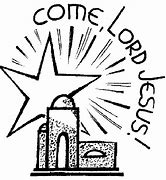 All: Lord, I am not worthy that you should enter under my roof,but only say the wordand my soul shall be healed.Communion Antiphon:Jerusalem, arise and stand upon the heights                           Ba. 5:5,4:36and behold the joy which comes to you from God.C: Let us Pray……….C: The Lord be with youAll: And with your Spirit.C: May Almighty God bless you,The Father, and the Son, and the Holy Spirit.All: AmenPriest: Go in peace, glorifying the Lord by your life.All: Thanks be to God.